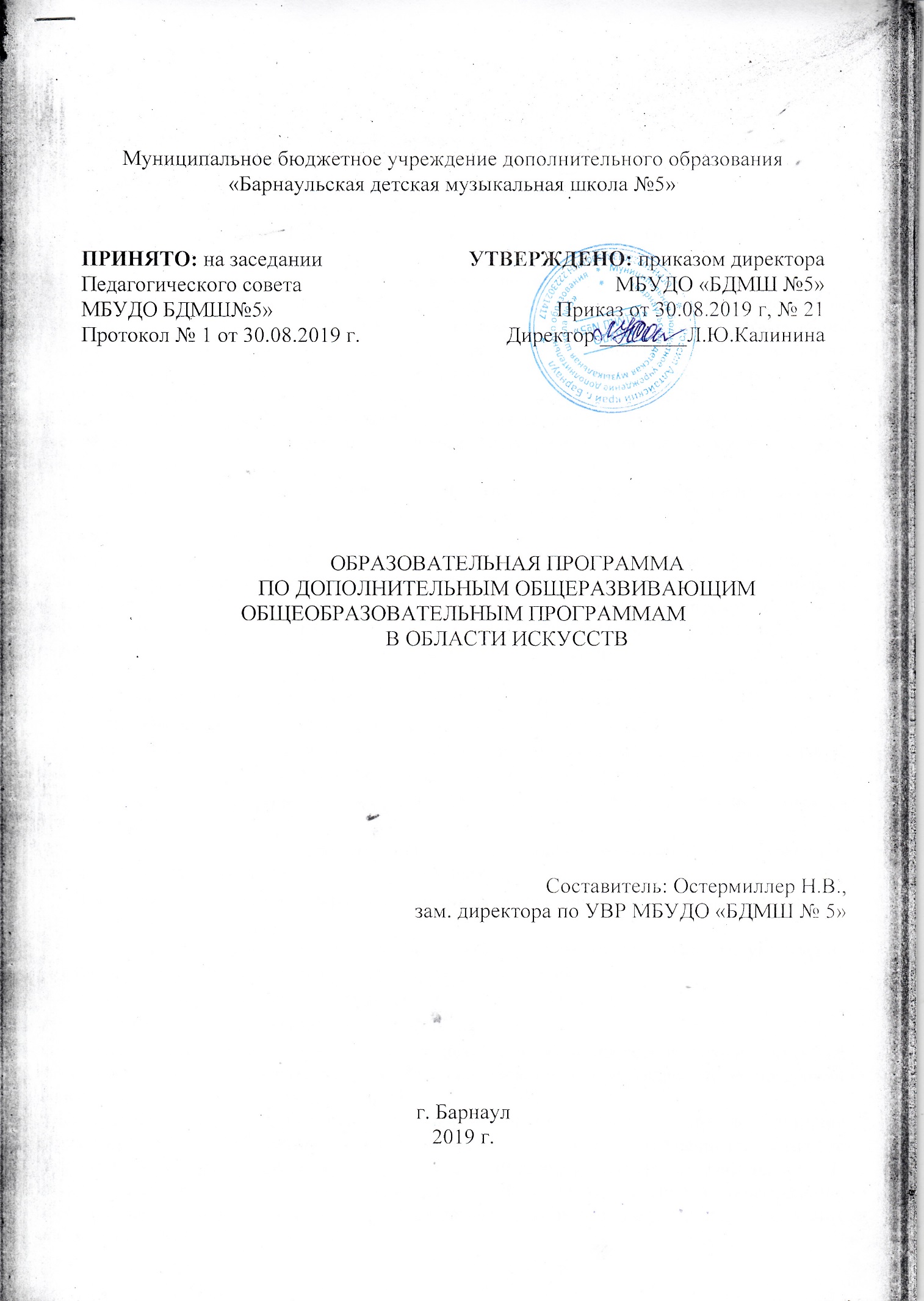 Структура программыI. Пояснительная записка.II. Планируемые результаты освоения обучающимися программы.III. Содержание образовательного процесса.IV. Условия реализации программы.V. Оценка качества реализации программы.VI. Творческая, методическая и культурно-просветительская деятельность.I. Пояснительная записка.Дополнительные общеразвивающие общеобразовательные программы (ДООП) в области искусств муниципального бюджетного учреждения дополнительного образования «Барнаульская детская музыкальная школа № 5» (далее - Учреждение) разработаны на основе «Рекомендаций по организации образовательной и методической деятельности при реализации общеразвивающих программ в области искусств», направленных письмом Министерства культуры Российской Федерации от 21.11.2013 №191-0139/06-ГИ, а также с учетом многолетнего педагогического опыта в области работы с обучающимися в детских школах искусств. Общеразвивающие программы в области искусств должны способствовать эстетическому воспитанию граждан, привлечению наибольшего количества детей к художественному образованию. Данная программа предполагает развитие интересов детей, не ориентированных на дальнейшее профессиональное обучение, но желающих получить определенные навыки в области искусств. При разработке и реализации общеразвивающих программ в области искусств учитывается занятость детей в общеобразовательных организациях, т.е. параллельное освоение детьми основных общеобразовательных программ. Образовательная деятельность по дополнительным общеразвивающим общеобразовательным программам в области искусств направлена на: формирование и развитие творческих способностей обучающихся; удовлетворение индивидуальных потребностей обучающихся в интеллектуальном, художественно-эстетическом, нравственном и интеллектуальном развитии; формирование культуры здорового и безопасного образа жизни, укрепление здоровья обучающихся; обеспечение духовно-нравственного, гражданско-патриотического, военно-патриотического, трудового воспитания обучающихся; выявление, развитие и поддержку талантливых обучающихся, а также лиц, проявивших выдающиеся способности; создание и обеспечение необходимых условий для личностного развития, укрепление здоровья, самоопределения и творческого труда обучающихся; социализацию и адаптацию обучающихся к жизни в обществе; формирование общей культуры обучающихся; удовлетворение иных образовательных потребностей и интересов обучающихся, не противоречащих законодательству Российской Федерации, осуществляемых за пределами федеральных государственных требований. Программа имеет общеразвивающую направленность, основывается на принципе вариативности для различных возрастных категорий детей, обеспечивает развитие творческих способностей, формирует устойчивый интерес к творческой деятельности. С целью привлечения наибольшего количества детей к художественному образованию, обеспечения доступности художественного образования срок реализации общеразвивающих программ следующий: Рекомендуемый возраст детей, приступающих к освоению дополнительных общеразвивающих общеобразовательных программ в области искусств:3- 5 лет – ДООП  «Веселые нотки» со сроком обучения 1 год;5 - 6   лет – ДООП  «Радуга» со сроком обучения 1 год;13 и старше – ДООП «Подростковая группа» со сроком обучения 3 года.Наполняемость групп по программам музыкального искусства от 4 до 10 человек, по ДООП, реализуемые за счёт средств физических лиц от 4 до 8 человек.При реализации дополнительных общеразвивающих общеобразовательных программ в области искусств продолжительность учебного года составляет 39 недель. Продолжительность учебных занятий составляет 34 -35 недель. Учебный год для педагогических работников составляет 44 недели, из которых 34 - 35 недель – проведение аудиторных занятий и форм промежуточной и итоговой аттестации. В остальное время деятельность педагогических работников направлена на методическую, творческую, культурно-просветительную работу, а также освоение дополнительных общеразвивающих образовательных программ. В учреждении с первого по выпускной классы в течение учебного года предусматриваются каникулы в объёме не менее 4 недель. В объединениях «Веселые нотки», «Радуга» и в первом классе 4 летней образовательной программы, для детей 6-7 летнего возраста устанавливаются дополнительные недельные каникулы. Летние каникулы устанавливаются в объёме 12-13 недель. Осенние, зимние, весенние каникулы проводятся в сроки, установленные для общеобразовательных учреждений при реализации ими основных образовательных программ начального общего и основного общего образования. Время начала и окончания уроков в учреждении  с 08.00 до 20.00 в соответствии с Уставом, Правилами внутреннего распорядка учреждения. Уроки проводятся в двухсменном режиме, ежедневное количество уроков первой и второй смен определяется расписанием индивидуальных, мелкогрупповых и групповых занятий по каждой из реализуемых образовательных программ, разработанных и утвержденных учреждением  самостоятельно на основе учебных планов.  Расчет учебных и преподавательских (концертмейстерских) часов:  в основе расчета количества учебных часов в неделю предложена учебная единица - урок. За основу расчетов взят урок продолжительностью 45 минут (1 учебный час).При реализации дополнительных общеразвивающих программ в области искусств для всех видов аудиторных занятий академический час устанавливается продолжительностью 45 минут, кроме продолжительности урока для детей дошкольного возраста - 30 минут, перемена между групповыми занятиями – 10 минут. В учреждении устанавливаются следующие виды аудиторных учебных занятий: урок (контрольный урок), прослушивание, творческий просмотр, творческий показ, академический концерт, контрольная работа, практическое занятие. Помимо аудиторных учебных занятий рекомендуется также организация самостоятельной работы (внеаудиторной нагрузки) обучающихся. II. Планируемые результаты освоения обучающимися программыРезультатом освоения: 1.ДООП,  реализуемых  за счёт бюджетных средств является приобретение обучающимися следующих знаний, умений и навыков в предметных областях:в области художественно-творческой деятельности:умение грамотно исполнять музыкальное произведение сольно и в ансамбле;умение самостоятельно разучивать произведения различных жанров и стилей;умений использовать выразительные средства для создания художественного образа;знаний основных средств выразительности, используемых в музыкальном искусстве;знаний наиболее употребляемой музыкальной терминологии;навыков общения со слушательской аудиторией в условиях музыкально- просветительской деятельности образовательной организации.навыков публичных выступлений.в области  теоретической подготовки:знание основ музыкальной грамоты;формирование звуковысотного музыкального слуха и памяти, чувства лада, метроритма; умение осуществлять первичный анализ элементов музыкального языка (лад, темп, регистр, динамику, интервалы и пройденные аккорды); умение сольфеджировать несложные одноголосные музыкальные примеры; комплекс знаний, умений и навыков, способствующих творческой самостоятельности (умение подбирать мелодию и аккомпанемент, сочинять на заданные темы или ритмические построения); знание основных этапов жизненного и творческого пути отечественных и зарубежных композиторов;умение использовать полученные теоретические знания при исполнении музыкальных произведений;первичные знания о музыкальных жанрах и основных стилистических направлениях;знания основных средств музыкальной выразительности, наиболее употребляемой музыкальной терминологии.2. ДООП, реализуемые за счёт средств физических лиц является приобретение обучающимися следующих знаний, умений и навыков в предметных областях:в области художественно-творческой деятельности:внимательно слушать музыку, эмоционально откликаться на выраженные в ней чувства и настроения;определять общее настроение, характер музыкального произведения в целом и его частей; выделять отдельные средства выразительности: темп, динамику, тембр и др.;слышать в музыке изобразительные моменты, соответствующие названию пьесы, узнавать характерные образы;петь несложные песни в удобном диапазоне, исполняя их выразительно и музыкально, правильно передавая мелодию (ускоряя, замедляя, усиливая и ослабляя звучание);высказывать эстетические суждения о произведениях искусства;использовать в работе разные материалы и способы создания изображения;воспринимать развитие музыкальных образов и выражать их в движениях, согласовывать движения с характером музыки, наиболее яркими средствами выразительности;определять музыкальные жанры (марш, песня, танец), виды ритмики (игра, пляска, упражнение), различать простейшие музыкальные понятия (высокие и низкие звуки, быстрый, средний, медленный темп, громкая, умеренно громкая и тихая музыка и т. д.);формировать красивую осанку, учить выразительным, пластичным движениям в игре, танце, хороводе и упражнении.в области художественно-творческой деятельности:умение  исполнять музыкальное произведение сольно;умение использовать выразительные средства для создания художественного образа;знаний наиболее употребляемой элементарной музыкальной терминологии;навыков публичных выступлений.в области теоретической подготовки:знание основ музыкальной грамоты;формирование звуковысотного музыкального слуха и памяти, чувства лада, метроритма; умение сольфеджировать несложные одноголосные музыкальные примеры; первичные знания о музыкальных жанрах и основных стилистических направлениях;знания основных средств музыкальной выразительности, наиболее употребляемой музыкальной терминологии.в области художественно-творческой деятельности:умение грамотно исполнять музыкальное произведение сольно и в ансамбле;умение самостоятельно разучивать произведения различных жанров и стилей;умений использовать выразительные средства для создания художественного образа;знаний основных средств выразительности, используемых в музыкальном искусстве;знаний наиболее употребляемой музыкальной терминологии;навыков общения со слушательской аудиторией в условиях музыкально- просветительской деятельности образовательной организации.навыков публичных выступлений.в области теоретической подготовки:знание основ музыкальной грамоты;умение осуществлять первичный анализ элементов музыкального языка (лад, темп, регистр, динамику, интервалы и пройденные аккорды); комплекс знаний, умений и навыков, способствующих творческой самостоятельности (умение подбирать мелодию и аккомпанемент, сочинять на заданные темы или ритмические построения); знание основных этапов жизненного и творческого пути отечественных и зарубежных композиторов;умение использовать полученные теоретические знания при исполнении музыкальных произведений;первичные знания о музыкальных жанрах и основных стилистических направлениях;знания основных средств музыкальной выразительности, наиболее употребляемой музыкальной терминологии.III. Содержание и организация образовательного процессаМинимум содержания ДООП в области искусств обеспечивает развитие значимых для образования, социализации, самореализации подрастающего поколения интеллектуальных и художественно-творческих способностей ребенка, его личностных и духовных качеств. ДООП в области искусств реализуются посредством: личностно-ориентированного образования, обеспечивающего творческое и духовно-нравственное самоопределение ребенка, а также воспитания творчески мобильной личности, способной к успешной социальной адаптации в условиях быстро меняющегося мира; вариативности образования, направленного на индивидуальную траекторию развития личности; обеспечения для детей свободного выбора общеразвивающей программы в области того или иного вида искусств, а также, при наличии достаточного уровня развития творческих способностей ребенка. При реализации ДООП в области искусств учреждение  устанавливает самостоятельно: планируемые результаты освоения образовательной программы; график образовательного процесса и промежуточной аттестации;содержание и форму итоговой аттестации; систему и критерии оценок. Положения о текущем контроле знаний, промежуточной, итоговой аттестации обучающихся определяются локальным нормативным актом учреждения, который принимается педагогическим советом и утверждается директором. Реализация общеразвивающих программ в области искусств способствует: формированию у обучающихся эстетических взглядов, нравственных установок и потребности общения с духовными ценностями, произведениями искусства; воспитанию активного слушателя, зрителя, участника творческой самодеятельности. С этой целью содержание общеразвивающих программ в области искусств основывается на реализации учебных предметов как в области художественно-творческой деятельности, так и в области историко-теоретических знаний об искусстве. Учебные планы учреждения группируются по следующим предметным областям:  учебные предметы исполнительской  подготовки; учебные предметы историко-теоретической подготовки. Содержание учебных предметов направлено на формирование у обучающихся общих историко-теоретических знаний об искусстве и технологиях, приобретение детьми начальных, базовых художественно-творческих умений и навыков в том или ином виде (видах) искусств:Музыкальное искусство:Фортепиано:При реализации программы «Фортепиано» со сроком обучения 3 года общий объём аудиторной учебной нагрузки составляет 595 часов, в том числе по предметным областям и учебным предметам:в области художественно-творческой деятельности:Музыкальный инструмент – 210 ч.Фортепианный ансамбль – 105 ч.Хор – 105 ч.в области теоретической подготовки:Занимательное сольфеджио – 105 ч.Музыка и окружающий мир  – 70 ч.При реализации программы «Фортепиано» со сроком обучения 4 года общий объём аудиторной учебной нагрузки составляет 595 часов, в том числе по предметным областям и учебным предметам:в области художественно-творческой деятельности:Музыкальный инструмент – 280 ч.Хор – 105 ч.в области теоретической подготовки:Занимательное сольфеджио – 140 ч.Музыка и окружающий мир – 70 ч.При реализации программы «Народные инструменты» (баян, аккордеон, домра, балалайка, гитара) со сроком обучения 3 года общий объём аудиторной учебной нагрузки составляет 595 часов, в том числе по предметным областям и учебным предметам:в области художественно-творческой деятельности:1. Музыкальный инструмент – 210 ч.2. Ансамбль – 105 ч.3. Хор  – 105 ч.в области теоретической подготовки:4.Занимательное сольфеджио – 105 ч.5.Музыка и окружающий мир  – 70 ч.При реализации программы «Народные инструменты» (баян, аккордеон, домра, балалайка, гитара) со сроком обучения 4 года общий объём аудиторной учебной нагрузки составляет 595 часов, в том числе по предметным областям и учебным предметам:в области художественно-творческой деятельности:1.Музыкальный инструмент – 280 ч.2.Хор (оркестр) – 105 ч.в области теоретической подготовки:3.Занимательное сольфеджио – 140 ч.4.Музыка и окружающий мир  – 70 ч.Сольное пение (академическое, народное): При реализации программы «Сольное пение (академическое,народное)» со сроком обучения 3 года общий объём аудиторной учебной нагрузки составляет 490 часов, в том числе по предметным областям и учебным предметам:в области художественно-творческой деятельности:Сольное  пение – 210 ч.Вокальный ансамбль – 52,5 ч.Общее фортепиано  – 52,5 ч. в области теоретической подготовки:Занимательное сольфеджио – 105 ч.Музыка и окружающий мир – 70 ч.При реализации программы «Сольное пение (академическое, народное)» со сроком обучения 4 года общий объём аудиторной учебной нагрузки составляет 665 часов, в том числе по предметным областям и учебным предметам:в области художественно-творческой деятельности:Сольное  пение – 210 ч.Вокальный ансамбль –  140 ч.Общее фортепиано  – 70 ч. в области теоретической подготовки:Занимательное сольфеджио – 140 ч.Музыка и окружающий мир – 105 ч.«Струнные инструменты» (скрипка, виолончель)При реализации программы   «Струнные инструменты» (скрипка, виолончель) со сроком обучения 3 года общий объём аудиторной учебной нагрузки составляет 595 часов, в том числе по предметным областям и учебным предметам:в области художественно-творческой деятельности:1. Музыкальный инструмент – 210 ч.2. Ансамбль – 105 ч.3. Хор  – 105 ч.в области теоретической подготовки:4.Занимательное сольфеджио – 105 ч.5.Музыка и окружающий мир  – 70 ч.При реализации программы «Струнные инструменты» (скрипка, виолончель) со сроком обучения 4 года общий объём аудиторной учебной нагрузки составляет 595 часов, в том числе по предметным областям и учебным предметам:в области художественно-творческой деятельности:1.Музыкальный инструмент – 280 ч.2.Хор (оркестр) – 105 ч.в области теоретической подготовки:3.Занимательное сольфеджио – 140 ч.4.Музыка и окружающий мир  – 70 ч.«Духовые и ударные инструменты»При реализации программы «Духовые и ударные инструменты» со сроком обучения 3 года общий объём аудиторной учебной нагрузки составляет 595 часов, в том числе по предметным областям и учебным предметам:в области художественно-творческой деятельности:1. Музыкальный инструмент – 210 ч.2. Ансамбль – 105 ч.3. Хор  – 105 ч.в области теоретической подготовки:4.Занимательное сольфеджио – 105 ч.5.Музыка и окружающий мир  – 70 ч.При реализации программы «Духовые и ударные инструменты» со сроком обучения 4 года общий объём аудиторной учебной нагрузки составляет 595 часов, в том числе по предметным областям и учебным предметам:в области художественно-творческой деятельности:1.Музыкальный инструмент – 280 ч.2.Хор (оркестр) – 105 ч.в области теоретической подготовки:3.Занимательное сольфеджио – 140 ч.4.Музыка и окружающий мир  – 70 ч. «Веселые нотки»При реализации программы «Веселые нотки» со сроком обучения 1 год общий объем аудиторной учебной нагрузки составляет 105 часов, в том числе по предметным областям и учебным предметам:в области художественно – творческой деятельности: Развитие вокально-певческих навыков – 35 ч.Ознакомление с музыкальной грамотой – 35 ч.Слушание классической музыки – 35 ч.«Радуга»При реализации программы «Радуга» с концертмейстером со сроком обучения 1 год общий объем аудиторной учебной нагрузки составляет 140 часов, в том числе по предметным областям и учебным предметам:в области художественно – творческой деятельности: Музыкальный инструмент – 70 ч.в области теоретической подготовки:Сольфеджио – 35 ч.Хор (Музыкальная литература) – 35 ч.«Радуга»При реализации программы «Радуга» без концертмейстера со сроком обучения 1 год общий объем аудиторной учебной нагрузки составляет 140 часов, в том числе по предметным областям и учебным предметам:в области художественно – творческой деятельности: Музыкальный инструмент – 70 ч.в области теоретической подготовки:Сольфеджио – 35 ч.Хор  (Музыкальная литература) – 35 ч.«Подростковая группа» с концертмейстеромПри реализации программы «Подростковая группа» без концертмейстера со сроком обучения 1 год общий объем аудиторной учебной нагрузки составляет 105 часов, в том числе по предметным областям и учебным предметам:в области художественно – творческой деятельности: Музыкальный инструмент – 105 ч.«Подростковая группа» с концертмейстеромПри реализации программы «Подростковая группа» с концертмейстером  со сроком обучения 1 год общий объем аудиторной учебной нагрузки составляет 105 часов, в том числе по предметным областям и учебным предметам:в области художественно – творческой деятельности: Музыкальный инструмент – 105 ч.IV.Условия реализации программыДООП обеспечиваются учебно-методической документацией по всем учебным предметам.Внеаудиторная (самостоятельная) работа обучающихся сопровождается методическим обеспечением и обоснованием времени, затрачиваемого на её выполнение по каждому учебному предмету. Внеаудиторная работа может быть использована на выполнение домашнего задания обучающимися, посещение ими учреждений культуры, участие обучающихся в творческих мероприятиях и культурно-просветительской деятельности учреждения.Выполнение обучающимися домашнего задания контролируется преподавателем и обеспечивается учебниками, учебно-методическими и нотными изданиями, хрестоматиями, партитурами, клавирами, конспектами лекций, аудио- и видеоматериалами в соответствии с программными требованиями по каждому учебному предмету.Каждый обучающийся обеспечивается доступом к библиотечным фондам и фондам фонотеки, аудио - и видео записей, формируемым по полному перечню учебных предметов учебного плана. Библиотечный фонд укомплектован печатными и электронными изданиями основной и дополнительной учебной и учебно-методической литературой по всем учебным предметам, а также изданиями музыкальных произведений, специальными хрестоматийными изданиями, партитурами, клавирами оперных, хоровых и оркестровых произведений в объеме, соответствующем требованиям программы. Реализация ДООП обеспечена педагогическими кадрами, имеющими среднее профессиональное и высшее профессиональное образование, соответствующее профилю преподаваемого учебного предмета. Педагогические работники проходят не реже чем один раз в 3 года повышение квалификации или профессиональную переподготовку.Учебный год для педагогических работников составляет 44 недели, из которых 34-35 недель – реализация аудиторных занятий, проведение консультаций и академических концертов, в остальное время деятельность педагогических работников направлена на методическую, творческую, культурно-просветительскую работу. При реализации ДООП работа концертмейстеров складывается с учётом сложившихся традиций и методической целесообразности:ОП «Фортепиано»: «Хор», «Сводный хор» - до 100% аудиторного учебного времени; «Аккомпанемент» –  50% аудиторного учебного времени; ОП «Народные инструменты»:«Специальность» - 50 % аудиторного учебного времени; «Оркестровый класс» сводный «Оркестр» – до 100% аудиторного учебного времени; «Ансамбль» –50%  аудиторного учебного времени. ОП «Сольное пение (академическое, народное)»:«Сольное академическое пение» - 100% аудиторного учебного времени;«Хор» и консультациям «Сводный хор» - 100% аудиторного учебного времени; «Ансамбль» –  100% аудиторного учебного времени.ОП «Веселые нотки» со сроком обучения 1 год - 100% аудиторного учебного времени;ОП «Радуга»  с концертмейстером: «Специальность» - 50 % аудиторного учебного времени; «Хор» - до 100% аудиторного учебного времени; ОП «Радуга»  без  концертмейстера: «Хор» - до 100% аудиторного учебного времени; ОП «Подростковая группа» с концертмейстером:«Специальность» - 50 % аудиторного учебного времени. Материально-техническая база соответствует санитарным и противопожарным нормам, нормам охраны труда. Учреждение  соблюдает своевременные сроки текущего и капитального ремонта учебных помещений.Для реализации ДООП имеются необходимые аудитории и специализированные кабинеты:  концертные залы с роялями, пультами и звукотехническим оборудованием;библиотека;учебные аудитории для индивидуальных, мелкогрупповых и групповых занятий;учебные аудитории для занятий по учебным предметам «Хоровой класс» со специализированным оборудованием («пианино»), «Оркестровый класс» с пультами, фортепиано.Учебные аудитории, предназначенные для изучения учебных предметов «Специальность» и «Фортепиано» оснащены двумя фортепиано. Учебные аудитории, предназначенные для изучения учебных предметов «Сольфеджио», «Музыка и окружающий мир» оснащены фортепиано, звукотехническим оборудованием, учебной мебелью (досками, столами, стульями, шкафами) и оформлены наглядными пособиями.В учреждении созданы условия для содержания, своевременного обслуживания и ремонта музыкальных инструментов. Учреждение  обеспечивает выступления учебных коллективов ДООП  в сценических костюмах.V.Оценка качества реализации программыОценка качества реализации ДООП включает в себя текущий контроль успеваемости, промежуточную и итоговую аттестацию обучающихся.Положения о текущем контроле успеваемости, промежуточной, итоговой аттестации обучающихся является нормативными актами учреждения.В учреждении в качестве текущего контроля успеваемости используются контрольные работы, устные опросы, письменные работы, тестирование, прослушивания, зачёты, академический концерт. Текущий контроль успеваемости обучающихся проводится в счёт аудиторного времени, предусмотренного на учебный предмет. Периодичность осуществления промежуточной аттестации обучающихся проводится с целью выявления уровня сформированности знаний, умений, навыков по итогам года в сроки, установленными календарным учебным графиком дополнительной общеразвивающей программы. Переводные зачеты и академические концерты проходят в конце учебного года. Сроки проведения промежуточной аттестации обучающихся могут быть скорректированы в течение года.Итоговый академический концерт проводится за пределами аудиторных учебных занятий. По завершении изучения учебных предметов по итогам промежуточной аттестации обучающимся выставляется оценка, которая вносится в свидетельство об окончании школы.Содержание промежуточной аттестации и условия её проведения разработаны учреждением  на основании учебных планов. Для промежуточной аттестации и текущего контроля разработаны критерии оценок, созданы фонды оценочных средств, включающие типовые задания, контрольные работы, тесты и методы контроля, которые позволяют оценить приобретённые знания, умения и навыки обучающихся. По окончании учебной четверти или полугодия выставляются оценки по каждому изучаемому предмету.Итоговая аттестация проводится для выпускников учреждения, освоивших дополнительные общеразвивающие программы в области искусств, прошедших промежуточную аттестацию по всем учебным предметам учебного плана и допущенных в текущем году к итоговой аттестации.Итоговая аттестация проводится в форме итогового академического концерта.По итогам итогового академического концерта  выставляется оценка «отлично», «хорошо», «удовлетворительно», «неудовлетворительно». Временной интервал между выпускными экзаменами должен быть не менее трёх календарных дней.При прохождении итоговой аттестации выпускник должен продемонстрировать знания, умения и навыки в соответствии с программными требованиями, в том числе:Музыкальное искусство: (фортепиано, народные инструменты, сольное пение (академическое, народное), струнные инструменты, духовые и ударные инструменты)Результатом освоения общеразвивающей программы в области музыкального искусства является приобретение обучающимися следующих знаний, умений и навыков:в области исполнительской подготовки:навыков исполнения музыкальных произведений (сольное исполнение, 	коллективное исполнение);умений использовать выразительные средства для создания  	художественного образа;умений самостоятельно разучивать музыкальные произведения различных  	жанров и стилей;навыков публичных выступлений;навыков общения со слушательской аудиторией в условиях музыкально-	просветительской деятельности образовательной организации.в области теоретической подготовки:первичных знаний о музыкальных жанрах и основных стилистических направлениях;знаний лучших образцов мировой музыкальной культуры (творчество великих композиторов, выдающихся отечественных и зарубежных произведений в области музыкального искусства);знаний основ музыкальной грамоты;знаний основных средств выразительности, используемых в музыкальном искусстве;знаний наиболее употребляемой музыкальной терминологии.знание творческих биографии зарубежных и отечественных композиторов, музыкальных произведений, основных исторических периодов развития искусства;знание профессиональной терминологии, сольного, ансамблевого и оркестрового репертуара;достаточный технический уровень владения музыкальным инструментом для воссоздания художественного образа и стиля исполняемых произведений разных форм и жанров; умение определить на слух, записать, воспроизвести голосом аккордовые, интервальные и мелодические построения;наличие кругозора в области искусства и культуры.VI. Творческая, методическая и культурно – просветительская деятельность. План творческой, методической и культурно-просветительской деятельности разрабатывается учреждением на каждый учебный год самостоятельно, утверждается приказом директора и является неотъемлемой частью дополнительной общеразвивающей общеобразовательной программы в области искусств, реализуемой в учреждении и отражается в общем плане работы.  Цель:  - создание комфортной развивающей образовательной среды для обеспечения высокого уровня доступности образования, его открытости, привлекательности для обучающихся, их родителей (законных представителей) и всего общества, а также развитие творческих способностей обучающихся, приобщение их к лучшим достижениям отечественного и зарубежного искусства, пропаганда ценностей мировой культуры среди различных слоёв населения, приобщение их к духовным ценностям.  Задачи:организация творческой деятельности обучающихся путем проведения мероприятий (выставок, конкурсов, фестивалей, мастер-классов, олимпиад, творческих встреч, и др.); организация творческой и культурно-просветительской деятельности совместно с учреждениями общего, среднего и высшего звена;использование в образовательном процессе образовательных технологий, основанных на лучших достижениях отечественного образования в сфере культуры и искусства, а также современного развития образования;  организация эффективной самостоятельной работы обучающихся при поддержке преподавателей образовательного учреждения и родителей (законных представителей) обучающихся; обеспечение программы учебно-методической документацией по всем учебным предметам, для самостоятельной работы обучающихся; создание учебных творческих коллективов;  повышение качества педагогической и методической работы учреждения через регулярное участие преподавателей в методических мероприятиях (мастер-классы, конкурсы, концерты, творческие отчеты, конференции, форумы), а также обобщение опыта педагогической и методической работы педагогического коллектива ДШИ, сохранение педагогических традиций.  Непрерывность профессионального развития педагогических работников обеспечивается курсами повышения квалификации в объеме 36, 72 часов, не реже чем один раз в три года. Преподаватели проходят обучение на семинарах и мастер-классах. Преподаватели проходят аттестацию на соответствие занимаемой должности и квалификационную категорию в соответствии с Порядком аттестации педагогических работников организаций, осуществляющих образовательную деятельность, утвержденным приказом Минобрнауки Российской федерации от 07.04. 2014 г. № 276. Педагогические работники осуществляют творческую и методическую работу.  Учреждение взаимодействует с образовательными учреждениями, реализующими образовательные программы в области музыкального искусства, в том числе и профессиональные, с целью обеспечения возможности восполнения недостающих кадровых ресурсов, ведения постоянной методической работы, получения консультаций по вопросам реализации дополнительных общеобразовательных программ, использования передовых педагогических технологий. Преподаватели разрабатывают учебные программы по преподаваемым им предметам в рамках образовательной программы в области соответствующей области искусств, а также их учебно-методическое обеспечение; используют в образовательном процессе образовательные технологии, основанные на лучших достижениях отечественного образования в области искусств, а также современном уровне его развития.  С целью реализации творческой и культурно-просветительской деятельности в учреждении  созданы учебные творческие коллективы (инструментальные ансамбли, оркестр русских народных инструментов, старший и младший хоры, вокальные  ансамбли), которые являются участниками районных, городских  и краевых мероприятий и ведут концертно-просветительскую деятельность для населения, в детских садах и общеобразовательных школах. Дополнительные общеразвивающие общеобразовательные программы в области музыкального искусства Срок реализации дополнительных общеразвивающих общеобразовательные программ в области музыкального  искусства ДООП,  реализуемые  за счёт бюджетных средствДООП,  реализуемые  за счёт бюджетных средств«Фортепиано»3 года«Фортепиано»4 года «Народные инструменты» (баян, аккордеон, домра, балалайка, гитара)3 года«Народные инструменты» (баян, аккордеон, домра, балалайка, гитара)4 года Сольное пение (академическое, народное)3 годаСольное пение (академическое, народное)4 года «Струнные инструменты» (скрипка, виолончель)3 года«Струнные инструменты» (скрипка, виолончель)4 года «Духовые и ударные инструменты»3 года«Духовые и ударные инструменты» 4 годаДООП,  реализуемые за счёт средств физических лицДООП,  реализуемые за счёт средств физических лиц«Веселые нотки»1 год«Радуга» с концертмейстером 1 год«Радуга» без  концертмейстера1 год«Подростковая группа» с концертмейстером 1 год «Подростковая группа»  без концертмейстера 1 год ПрограммаСрок обучения«Фортепиано»3 года«Фортепиано»4 года «Народные инструменты» (баян, аккордеон, домра, балалайка, гитара)3 года«Народные инструменты» (баян, аккордеон, домра, балалайка, гитара)4 года Сольное пение (академическое, народное)3 годаСольное пение (академическое, народное)4 года «Струнные инструменты» (скрипка, виолончель)3 года«Струнные инструменты» (скрипка, виолончель)4 года «Духовые и ударные инструменты»3 года«Духовые и ударные инструменты» 4 годаПрограммаСрок обучения«Веселые нотки»1 годПрограммаСрок обучения«Радуга» с концертмейстером 1 год«Радуга» без концертмейстера1 годПрограммаСрок обучения«Подростковая группа» с концертмейстером 3 года «Подростковая группа» без концертмейстера 3 года 